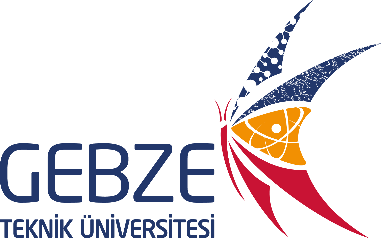 BECKMAN COULTER ALLEGRA 25R SANTRİFÜJ CİHAZININ KULLANIM TALİMATIDök. NoCH-TL-0277BECKMAN COULTER ALLEGRA 25R SANTRİFÜJ CİHAZININ KULLANIM TALİMATIİlk Yayın Tarihi10.07.2018BECKMAN COULTER ALLEGRA 25R SANTRİFÜJ CİHAZININ KULLANIM TALİMATIRevizyon Tarihi-BECKMAN COULTER ALLEGRA 25R SANTRİFÜJ CİHAZININ KULLANIM TALİMATIRevizyon No0BECKMAN COULTER ALLEGRA 25R SANTRİFÜJ CİHAZININ KULLANIM TALİMATISayfa No1Cihazın fişini prize takınızAçma/Kapama tuşuna basarak cihazı açınızCihaz üzerinde rotor, hız, zaman ve sıcaklık bilgilerini ayarlayınız. Ayarları “ENTER” tuşuna basarak onaylayınız Kapağı “OPEN DOOR” tuşuna basarak açınız ve malzemelerinizi cihaza dengeli bir şekilde yerleştirerek kapağı kapatınız“START” tuşuna basarak santrifüjü başlatınızİşlem bittikten sonra “OPEN DOOR” tuşuna tekrar basarak kapağı açınız ve malzemelerinizi alınız. Açma/Kapama tuşuna basarak cihazı kapatınız